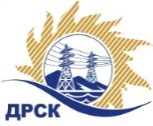 Акционерное Общество«Дальневосточная распределительная сетевая  компания»ПРОТОКОЛ № 19/УТПиР-РЗакупочной комиссии по рассмотрению заявок по открытому запросу предложений на право заключения договора: Реконструкция распределительных сетей 10/0,4 кВ г. Свободного, филиал "АЭС" закупка № 252 раздел 2.2.1.  ГКПЗ 2017ПРИСУТСТВОВАЛИ:  члены постоянно действующей Закупочной комиссии АО «ДРСК»  2-го уровня.ВОПРОСЫ, ВЫНОСИМЫЕ НА РАССМОТРЕНИЕ ЗАКУПОЧНОЙ КОМИССИИ: О  рассмотрении результатов оценки заявок Участников.Об отклонении заявки ООО «СвязьСтройКомплекс»Об отклонении заявки ООО «Энергострой»О признании заявок соответствующими условиям Документации о закупке.О предварительной ранжировке заявок.О проведении переторжкиВОПРОС 1.  О рассмотрении результатов оценки заявок УчастниковРЕШИЛИ:Признать объем полученной информации достаточным для принятия решения.Утвердить цены, полученные на процедуре вскрытия конвертов с заявками участников открытого запроса предложений.ВОПРОС № 2. Об отклонении заявки участника закупки ООО «СвязьСтройКомплекс»РЕШИЛИ:	Отклонить заявку Участника ООО «СвязьСтройКомплекс» г. Славгород ул. Ленина 109 от дальнейшего рассмотрения на основании подпункта «в» пункта 2.8.2.5  Документации о закупке как несоответствующую пункту 2.6.1.4 Документации о закупке (Участник не подтвердил документально итоговую стоимость своего предложения)ВОПРОС № 3. Об отклонении заявки участника закупки ООО «Энергострой»РЕШИЛИ:Отклонить заявку Участника ООО «Энергострой» г. Благовещенск, с. Белогорье, ул. Призейская, д. 4 от дальнейшего рассмотрения на основании подпункта «в» пункта 2.8.2.5  Документации о закупке (участник не представил никаких документов, требуемых в соответствии с условиями Документации о закупке)ВОПРОС №4. О признании заявок соответствующими условиям Документации о закупкеРЕШИЛИ:Признать заявки ООО «Дальэлектромонтаж» г. Свободный, ул. Шатковская, 126, ООО «АСЭСС» г. Благовещенск ул. 50 лет Октября 228, ООО «Энергосистема Амур» г. Благовещенск, ул. Красноармейская, д. 102, литер А, ООО «Системы и Сети» г. Благовещенск, ул. Шевченко, д. 6, ООО «СтройАльянс» г. Благовещенск, ул. Ленина, д. 196, корп. А соответствующими условиям Документации о закупке и принять их к дальнейшему рассмотрению.ВОПРОС № 5.  О предварительной ранжировке заявокРЕШИЛИ:Утвердить предварительную ранжировку предложений Участников:ВОПРОС № 6.  О предварительной ранжировке заявокРЕШИЛИ:Провести переторжку. Допустить к участию в переторжке предложения следующих участников: ООО «Дальэлектромонтаж» г. Свободный, ул. Шатковская, 126, ООО «АСЭСС» г. Благовещенск ул. 50 лет Октября 228, ООО «Энергосистема Амур» г. Благовещенск, ул. Красноармейская, д. 102, литер А, ООО «Системы и Сети» г. Благовещенск, ул. Шевченко, д. 6, ООО «СтройАльянс» г. Благовещенск, ул. Ленина, д. 196, корп. А.  Определить форму переторжки: заочная.Назначить переторжку на 03.02.2017 в 10:00 час. (благовещенского времени).Место проведения переторжки: ЭТП b2b-energoОтветственному секретарю Закупочной комиссии уведомить участников, приглашенных к участию в переторжке, о принятом комиссией решенииКоврижкина Е.Ю.Тел. 397208г. Благовещенск«01» февраля 2017№Наименование участника и его адресПредмет и общая цена заявки на участие в закупке1ООО «Дальэлектромонтаж»г. Свободный, ул. Шатковская, 126Цена: 15 990 000,00  руб. без учета НДС (18 868 200,00  руб. с учетом НДС). 2ООО «СвязьСтройКомплекс»г. Славгород ул. Ленина 109Цена: 15 990 512,00  руб. без учета НДС (18 868 804,16  руб. с учетом НДС). 3ООО «СтройАльянс»г. Благовещенск, ул. Ленина, д. 196, корп. А, оф. 17Цена: 16 250 000,00  руб. без учета НДС (19 175 000,00  руб. с учетом НДС). 4ООО «АСЭСС»г. Благовещенск ул. 50 лет Октября 228Цена: 16 285 000,00  руб. без учета НДС (19 216 300,00  руб. с учетом НДС). 5ООО «Энергосистема Амур»г. Благовещенск, ул. Красноармейская, д. 102, литер АЦена: 16 410 000,00  руб. без учета НДС (19 363 800,00  руб. с учетом НДС). 6ООО «Системы и Сети»г. Благовещенск, ул. Шевченко, д. 6Цена: 16 679 034,10  руб. без учета НДС (19 681 260,13  руб. с учетом НДС). 7ООО «Энергострой»г. г. Благовещенск, с. Белогорье, ул. Призейская, д. 4Цена: 16 300 000,00  руб. без учета НДС (17 930 000,00  руб. с учетом НДС). Место в предварительной ранжировкеНаименование участника и его адресЦена предложения на участие в закупке без НДС, руб.Балл по неценовой предпочтительности1 местоООО «Системы и Сети»г. Благовещенск, ул. Шевченко, д. 616 679 034,10 4,602 местоООО «Энергосистема Амур»г. Благовещенск, ул. Красноармейская, д. 102, литер А16 410 000,00 3,803 местоООО «Дальэлектромонтаж»г. Свободный, ул. Шатковская, 12615 990 000,00 2,604 местоООО «АСЭСС»г. Благовещенск ул. 50 лет Октября 22816 285 000,00 2,605 местоООО «СтройАльянс»г. Благовещенск, ул. Ленина, д. 196, корп. А16 250 000,00 0,60Ответственный секретарь Закупочной комиссии  2 уровня АО «ДРСК»____________________М.Г. Елисеева